Stikine Icefield 2018 – Unnamed First Ascents AttemptsAlaska Mountain WomenBeth Loudon, Julie Tullis Memorial AwardI would like to extend a significant thank you to the British Mountaineering Council for their support of our expedition. While we were not able to achieve our initial objectives, we were thankful to have had such a significant and transformative experience in the Alaskan Wilderness. We were met with a series humbling challenges while in the field – freestanding serac walls, avalanches, and poor weather conditions. Yet all members of the group remained safe, calm, and logical, as past experience informed respect for the magnitude and power of the mountains. I look forward to many more adventures with the British Mountaineering Council community. I am ever thankful.Alaska Mountain Women was an all female 21.04 mile ski mountaineering climbingproject with two first ascents objectives (UTM coordinates 0662272E 6327803N and 0659830E6316386N) of unnamed, unclimbed peaks on the remote Stikine Icefield in Southeast Alaska.The route incorporated snow covered glacial travel, icefall navigation, and travel on steeper30-50 degree slopes. The goal of the climb was to cultivate a strong community of local womendedicated to challenging and educating others and ourselves about alpine glacialmountaineering and remote mountains. We shared our story and planning process along theway in hopes to spark a desire for exploration amongst other outdoor enthusiasts.To prepare for the expedition the team members met bi-weekly since October 2017.One meeting was dedicated to route planning, fundraising, outreach, logistics, and grantwriting. The other meeting’s purpose was to review skills such as knot/rope handling, buildinganchors, belaying, fixed rope ascension, ski travel communication on a rope team, ascending afixed rope, 2:1 and 3:1 crevasse rescue systems, self arresting, technical movement on snowand ice, snow step-kicking, rope snow travel management in crevasse terrain, route finding onglacier, snow protection, probing techniques, avalanche knowledge, crampon technique,transceiver use, off-trail navigation, and map reading. All expedition members were required tohave a current Wilderness First Responder certification, have taken an Avalanche I course, haveat least one winter of backcountry skiing experience, and at least one summer season of snowcovered glacial travel experience. The skills practice, mandatory prior experience, individualcertifications, along with the group planning meetings tremendously contributed theexpedition’s overall success. In the seven months leading up to the trip, the group learned howto work together for a common goal, practiced skills, read incident reports, and learned fromeach other’s diverse backgrounds and skill sets.The expedition occurred between April 30th, 2018 to May 8th, 2018 with Beth Loudon(Mountaineering Fellowship grant recipient), Hannah Rosenkrans, Rebekah King, Mary Gianotti, Katie McCaffrey, and Auri Clark. The group ferried to Petersburg from Juneau on the morning of April 30th. The original plan was to fly onto the Stikine Icefield that day if the weather permitted. Weather was not permitting until the afternoon of May 2nd.Poor weather conditions on the helicopter flights over caused the helicopter to land atan unplanned location on the East Fork of the Patterson Glacier, seven miles to the west ofwhere we had originally planned to be dropped off on a medial moraine right above theexposed blue ice of a lower icefall (coordinates 56 57ˈ35. 98ˈN, 132 32ˈ36. 98ˈ W at 2380feet of elevation). Limited visibility prevented the helicopter pilot from landing above thesecond snow covered icefall or from flying close enough to determine if there was a potentialroute through it. That night the group camped at the drop off location.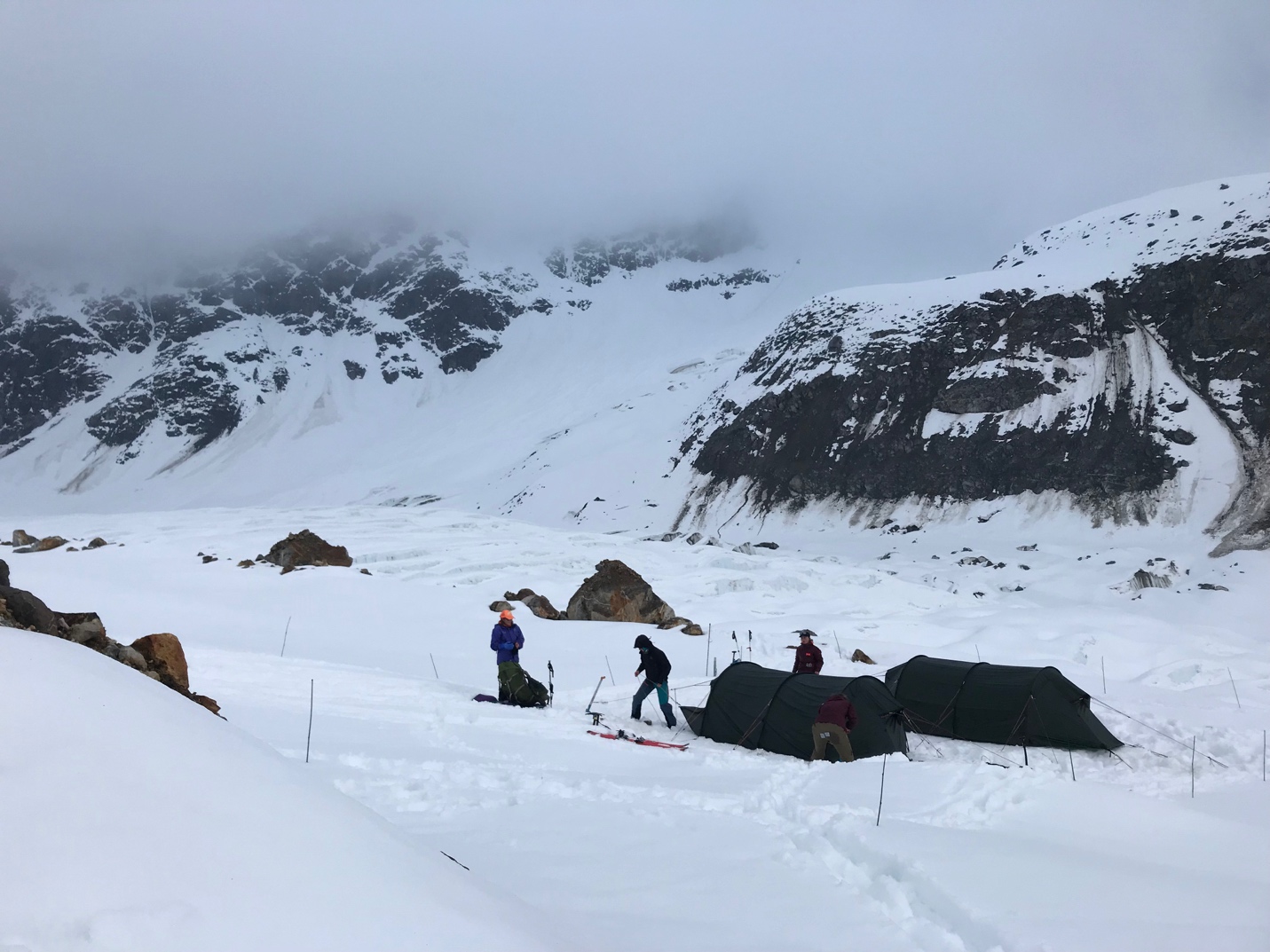 Our first camp and drop off location. Photo by Beth Loudon.The next day the group skied roughly 2.5 miles up glacier to a camp in the middle of thesnow covered glacier approximately a quarter mile from the base of the snow covered icefall atcoordinates 56 57ˈ13. 35ˈN, 132 28ˈ59. 30ˈ W at 3230 feet elevation.Photo of the snow covered icefall, taken from our second camp. Photo by Beth Loudon.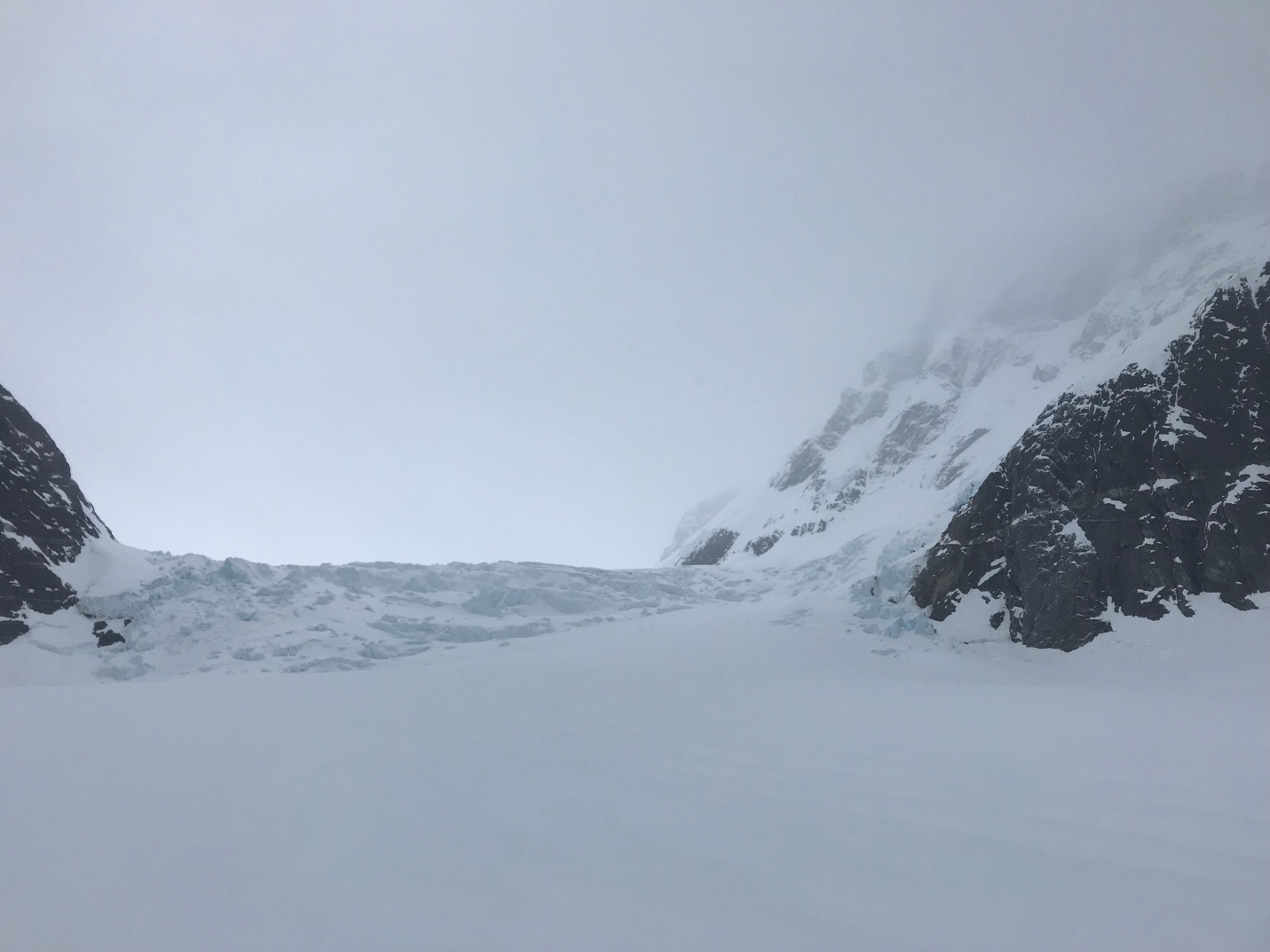 The next three days were spent base camping at the second campsite and attempting toscout a route on the icefall. Each day two members of the expedition would stay in camp incase of emergency and a rope team of four members would search for a route. Both themembers in camp and the members scouting the icefall had emergency communicationdevices- either a satellite phone or an InReach. Additionally, one member of the rope team hada beacon on. We did not have everyone on the rope team turn their beacon on because of therope team. The first two days navigating the icefall were 30-40 F temperature days in rainysnowy white out conditions.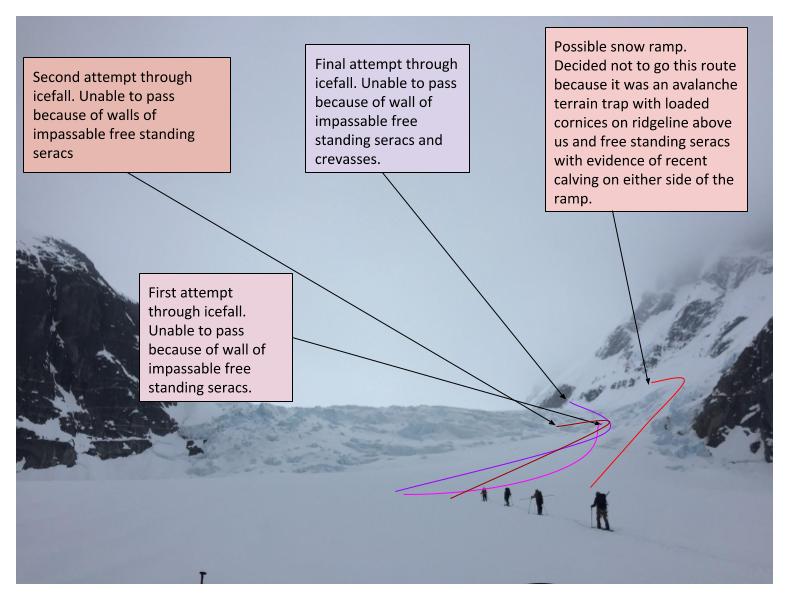 Diagram of three days of scouting a route through the icefall. Photo by Auri Clark.Looking at the icefall from camp, there appeared to be two snow ramps on the southside of the icefall that looked like they could go. When closer to icefall, the group realized thatthe ramp farthest south was beneath loaded cornices, several free standing serac walls withrecent calving activity, and additionally was on a slope of over 30 degrees. Because of these high risk factors, the team decided to not attempt the farthest south snow ramp and decided to focus on a route through the other southern snow ramp. Each day the group made it closer up theicefall. First day the team traveled ~75% up the icefall, the second day ~80% up the icefall, andthe final day the group traveled ~90% up the icefall. However, each scout ended because ofthe inability to get through free-standing seracs and deep crevasses.On the final day of icefall navigation, the weather increased drastically overnight to over60 F with blue skies. This quick change in temperature after several days of wet heavy snowloading caused the snowpack to become unstable. A loaded cornice on the ridge to our southbroke. The avalanche cascaded down to several free standing serac walls. The snow caused theserac walls to collapse and begin moving towards the rope team. The avalanche stopped roughly50 meters away from the rope team. The rope team was outside of the terrain trap and too farnorth to be affected by that particular avalanche.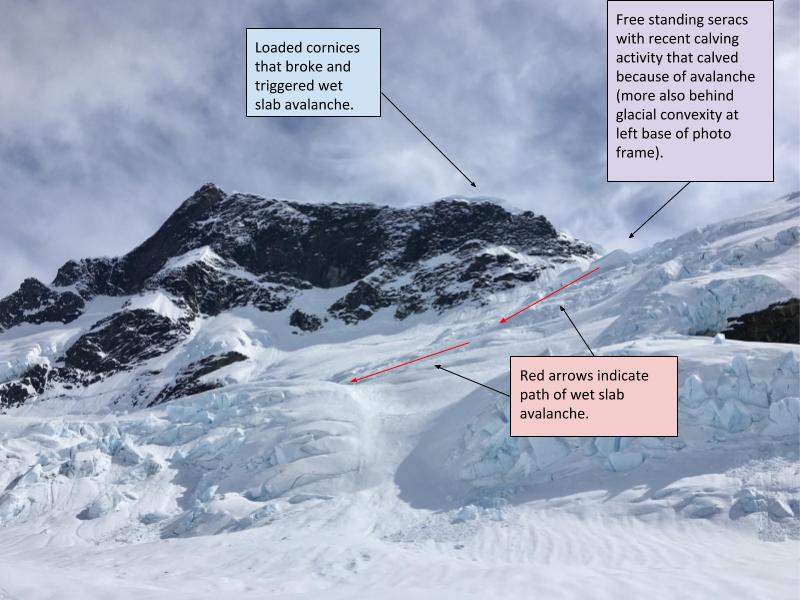 Diagram of wet slab avalanche that occurred on the north facing slope directly south of thesnow covered icefall on the east fork of the Patterson Glacier. Photo by Auri Clark.However, after the close encounter with the avalanche, the group decided to be back to camp.The camp was situated over 100 meters west of the icefall in the center of the snow coveredglacier on a less than five degree slope. The campsite was in a safe zone from avalanches. Afterthe day of bluebird weather the team accessed the weather forecast. The weather wasforecasted to have another two days of flyable helicopter weather until another storm systemmoved in. The storm system moving in was predicted to be in the area for over a week. Becauseof uncertainty of how long the storm system was going to last, the expedition decided to havethe helicopter pilot fly us out while we still had the weather window. The following morning thecrew skied back to the original helicopter drop off spot. The next afternoon the pilot came topick the group up.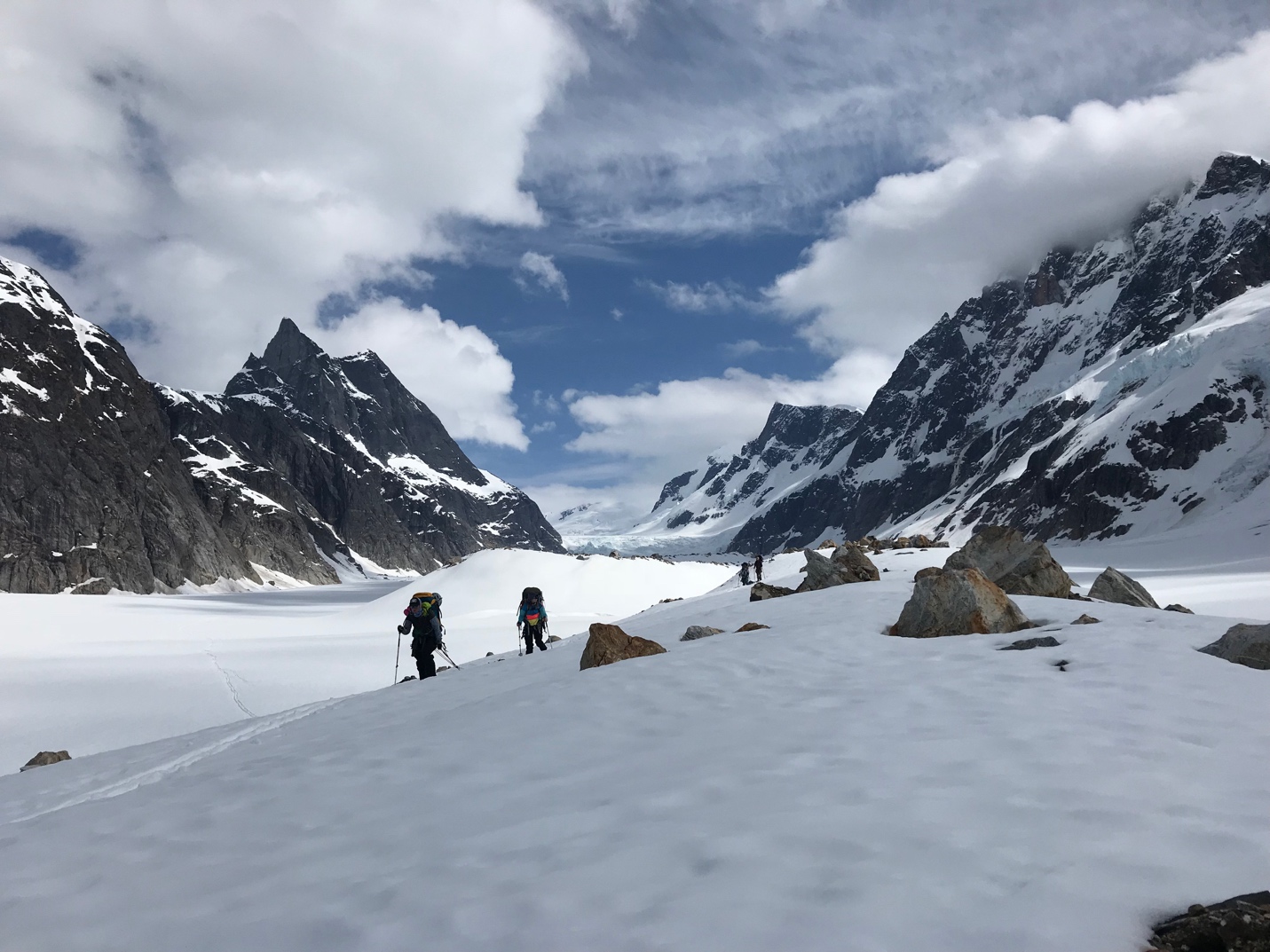 Ski back to the original helicopter drop off point. Photo by Beth Loudon.Because of the high avalanche risk, poor weather conditions, and impassable icefall wewere unable to reach our original starting point of the traverse or find another way to reach thedesired peaks. Even though our initial objects were not achieved, it was incredible to be able tochallenge ourselves, alongside other individuals who have a love of Alaska. Everyone on the expedition pushed themselves, while simultaneously respecting the power ofThe mountains. When the mountains speak it is important to listen. One of the biggest lessonsone can learn from the mountains is how to allow yourself to be humbled by them.